Protokół z posiedzenia Rady Oświatowej on – line w dniu 15.10.2021Omówienie projektu uchwały w sprawie zmiany uchwały nr 694/XXXIII/2020 Rady Miejskiej w Piasecznie z dnia 22 grudnia 2020 r. część oświatowa.  Uchwałę omówiła Hanna Kułakowska- Michalak.  Uchwała została zaopiniowana pozytywnie, jednogłośnie.  Uchwała dotyczy: Zwiększenia dochodów o kwotę 183 400 zł na część oświatową subwencji z tytułu finansowania zajęć wspomagających uczniów Na wniosek CUW z powodu Covid zmniejsza się wydatki na rok 2021 o kwotę 107 028 zł i zwiększa się wydatki o tę kwotę na rok 2022 w projekcie Erasmus realizowanym przez przedszkole nr 8Na wniosek CUW przesuwa się wydatki w wysokości 7000 zł w ramach Rachunku Dochodów Samorządowych Jednostek Budżetowych z zakupu materiałów i wyposażenia na zakup usług pozostałych w Zespole Szkolno- przedszkolnym w Piasecznie. Omówienie projektu uchwały w sprawie  przyjęcia stanowiska Rady Miejskiej w Piasecznie wobec planowanych zmian w prawie oświatowym. Uchwałę omówiła Hanna Kułakowska- Michalak.  Uchwała została zaopiniowana pozytywnie, jednogłośnie.  Wyznaczono termin kolejnego spotkania on-line  Rady Oświatowej na dzień 15.11.2021  godz. 8.15 lista obecności:Bernacka KrystynaHanna Kułakowska- MichalakAgnieszka MajewskaEwa MuszyńskaKrystyna ŁęckaPiotr Raczkowski Jolanta WalewskaBeata WalczakAgnieszka Ziemian Przewodniczący Rady OświatowejPiotr Raczkowski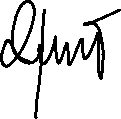 